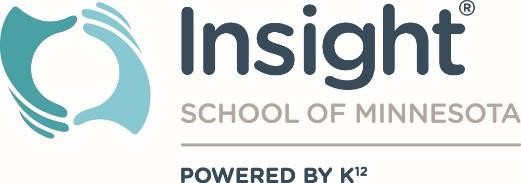 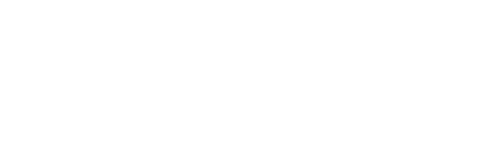 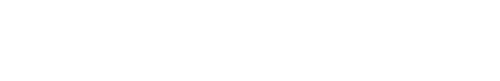 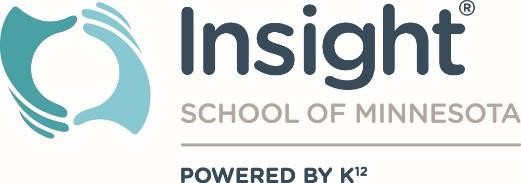 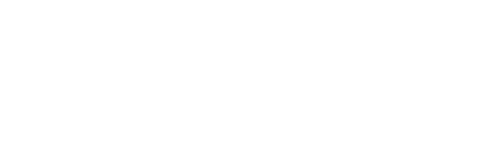 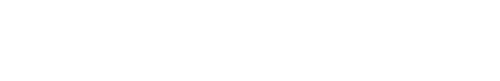 Employer: _________________________________________________________________ Address: __________________________________________________________________ __________________________________________________________________________ Job Title/Position: ___________________________________________________________ Average hours per week: _________________Typical days worked: M     T     	W    	TH  	  F    	S    	Su Type of Employment (Circle one):  	Temporary  	Seasonal 	 Part-Time  	Full-Time Supervisor: ________________________________________________________________ Phone: _________________________________________________ Cell phone/ Work phone Email: ____________________________________________________________________ By completing this form, you understand that the above-mentioned student is a full-time student at Insight School of Minnesota where students are required to participate in live class sessions Monday-Friday and participate in school 6 hours per day, Monday through Friday. Employer Authorization Signature: ____________________________________________ Date:____________________ Thank you in advance for your assistance. This information will be treated confidentially and will be used only for the purpose of verifying information for the student’s educational benefit. Please fax or email the information back to us as soon as possible. If you are unable to complete this form or have questions, please contact me at aallen@k12insightmn.org or 763-656-2800 x2003Sincerely, Alysia Allen9th & 10th Grade Advisor  aallen@k12insightmn.org _________________________________________________________________________ Insight School of Minnesota  6120 Earle Brown Drive, Suite 200 Brooklyn Center, MN 55430 Phone: (800) 711-5944 Fax: (763)-270-5263 www.insightmn.net  info@insightmn.net 